ИНФОРМАЦИОННОЕ ПИСЬМОС 01.04.2022 по 08.04.2021 провести анкетирование "Удовлетворенность родителей содержанием образовательного процесса в ДОО" Руководителям ОО организовать участие родителей в анкетировании. Ссылка: https://forms.gle/BssjCrhdCMzyQh647 А.В. Лазарева97119РОССИЙСКАЯ ФЕДЕРАЦИЯМуниципальное образование Магдагачинский муниципальныйрайон Амурской областимуниципальное казенное учреждение «Управление образования администрации Магдагачинского района»(МКУ «Управление образования администрации МР»)ул. К.-Маркса,19, п. Магдагачи, 676124Тел/факс (41653)  97-3-64E-mail: obraz-spec@mail.ruОГРН 1212800005109ИНН/КПП 2818006888/281801001  31.03.2022г._№___09-04/_583__На №________________________Руководителям ООДиректор МКУ «Управление образования администрации МР» 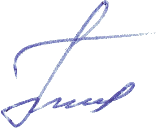                    Л.А. Попова